TTrans‑Continental Railway Act 1911Portfolio:Minister for TransportAgency:Department of TransportTrans‑Continental Railway Act 19111912/006 (2 Geo. V No. 14)9 Jan 19129 Jan 1912Reprint 1 as at 3 Aug 2007 Reprint 1 as at 3 Aug 2007 Reprint 1 as at 3 Aug 2007 Reprint 1 as at 3 Aug 2007 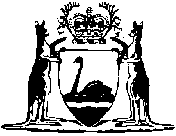 